Special Union for the International Patent Classification (IPC Union)IPC Revision Working GroupForty-Sixth SessionGeneva, November 8 to 10, 2021draft agendaprepared by the SecretariatOpening of the sessionElection of a Chair and a Vice-ChairAdoption of the agenda
See present document.Report on the fifty-second session of the IPC Committee of Experts
See document IPC/CE/52/2.Report on the 20th and 21st sessions of the IP5 WG1-Working Group on Classification 
Oral reports by CNIPA and JPO on behalf of the FiveIPOffices.IPC revision projects relating to the mechanical field
See projects C 504, F 089 and F 138.IPC revision projects relating to the electrical field
See projects C 505, C 507, C 508, C 509, F 071, F 141, F 142, F 143, F 149 and F 151. IPC revision projects relating to the chemical field
See projects C 520, F 082, F 122 and F 152.IPC maintenance projects relating to the mechanical field
See projects M 621, M 632, M 805, M 811, M 814, M 815 and M 816.IPC maintenance projects relating to the electrical field
See projects M 633 and M 813. IPC maintenance projects relating to the chemical field
See projects M 627 and M 812.Status of removal of NLRs within M 200 to M 500 projects
See project WG 191.Updates on IPC-related IT support 
Presentation by the International Bureau.Next session of the Working GroupAdoption of the reportClosing of the Session[End of document]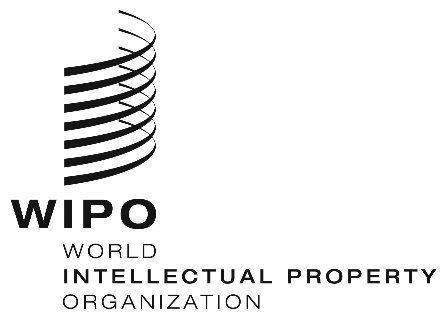 EIPC/WG/46/1 prov.IPC/WG/46/1 prov.IPC/WG/46/1 prov. ORIGINAL:  english    ORIGINAL:  english    ORIGINAL:  english   DATE:  august 30, 2021   DATE:  august 30, 2021   DATE:  august 30, 2021   